ЗАКЛЮЧЕНИЕСчетной палаты муниципального района Клявлинский Самарской областипо результатам экспертно-аналитического мероприятия«Экспертиза проекта решения Собрания представителей сельского поселения Старый Маклауш муниципального района Клявлинский Самарской области «О внесении изменений в решение Собрания представителей сельского поселения Старый Маклауш муниципального района Клявлинский Самарской области № 90 от 28.12.2022 года «О бюджете сельского поселения Старый Маклауш муниципального района Клявлинский Самарской области на 2023 год и плановый период 2024 и 2025 годов»ст. Клявлино                                                                                   28 декабря 2023 годаОснование для проведения экспертно-аналитического мероприятия: - Бюджетный кодекс Российской Федерации (далее – БК РФ);- Федеральный закон от 07.02.2011 года № 6-ФЗ «Об общих принципах организации и деятельности контрольно-счетных органов субъектов Российской Федерации и муниципальных образований»;- Положение о бюджетном процессе в сельском поселении Старый Маклауш муниципального района Клявлинский Самарской области, утвержденное решением Собрания представителей сельского поселения Старый Маклауш муниципального района Клявлинский Самарской области от 31.03.2023г. №98 (далее – Положение о бюджетном процессе);- Положение о Счетной палате муниципального района Клявлинский Самарской области, утвержденное решением Собрания представителей муниципального района Клявлинский Самарской области от 29.10.2021 № 91;- Стандарт внешнего муниципального финансового контроля «Экспертиза проекта вносимых изменений в бюджет муниципального района Клявлинский Самарской области на текущий финансовый год и плановый период», утвержденный приказом председателя Счетной палаты муниципального района Клявлинский Самарской области от 14.06.2023 года № 34;- пункт 1.37 плана работы Счетной палаты муниципального района Клявлинский Самарской области на 2023 год, утвержденного приказом председателя Счетной палаты муниципального района Клявлинский Самарской области от 20.12.2022 года № 83;- приказ председателя Счетной палаты муниципального района Клявлинский Самарской области от 26.12.2023 года №106 «О проведении экспертно-аналитического мероприятия «Экспертиза проекта решения Собрания представителей сельского поселения Старый Маклауш муниципального района Клявлинский Самарской области «О внесении изменений в решение Собрания представителей сельского поселения Старый Маклауш муниципального района Клявлинский Самарской области № 90 от 28.12.2022 года «О бюджете сельского поселения Старый Маклауш муниципального района Клявлинский Самарской области на 2023 год и плановый период 2024 и 2025 годов».Цель экспертизы: определение достоверности и обоснованности показателей вносимых изменений в решение Собрания представителей сельского поселения Старый Маклауш муниципального района Клявлинский Самарской области «О бюджете сельского поселения Старый Маклауш муниципального района Клявлинский Самарской области на 2023 год и плановый период 2024 и 2025 годов».Предмет экспертизы: проект решения Собрания представителей сельского поселения Старый Маклауш муниципального района Клявлинский Самарской области «О внесении изменений в решение Собрания представителей сельского поселения Старый Маклауш муниципального района Клявлинский Самарской области № 90 от 28.12.2022 года «О бюджете муниципального района сельского поселения Старый Маклауш Клявлинский Самарской области на 2023 год и плановый период 2024 и 2025 годов».Срок проведения экспертизы: с 26 декабря по 28 декабря 2023 года. Общие положенияПроект решения Собрания представителей сельского поселения Старый Маклауш муниципального района Клявлинский Самарской области «О внесении изменений в решение Собрания представителей сельского поселения Старый Маклауш муниципального района Клявлинский Самарской области №90 от 28.12.2022 года «О бюджете сельского поселения Старый Маклауш муниципального района Клявлинский Самарской области на 2023 год и плановый период 2024 и 2025 годов» (далее - проект Решения), представлен для проведения экспертизы главой сельского поселения Старый Маклауш муниципального района Клявлинский Самарской области письмом от 25.12.2023 года №154 в Счетную палату муниципального района Клявлинский Самарской области (далее – Счетная палата) 25 декабря 2023 года (вход. №248 от 25.12.2023г.).Для проведения экспертизы в адрес Счетной палаты поступили следующие документы:1. Проект решения Собрания представителей сельского поселения Старый Маклауш муниципального района Клявлинский Самарской области «О внесении изменений в решение Собрания представителей сельского поселения Старый Маклауш муниципального района Клявлинский Самарской области №90 от 28.12.2022 года «О бюджете сельского поселения Старый Маклауш муниципального района Клявлинский Самарской области на 2023 год и плановый период 2024 и 2025 годов».2. Приложение №3 к проекту Решения «Доходы бюджета сельского поселения Старый Маклауш муниципального района Клявлинский Самарской области на 2023 год и плановый период 2024 и 2025 годов по кодам видов доходов, подвидов доходов, классификации операций сектора государственного управления, относящихся к доходам бюджетов».3. Приложение №4 к проекту Решения «Ведомственная структура расходов бюджета сельского поселения Старый Маклауш муниципального района Клявлинский Самарской области на 2023 год».4. Приложение №5 к проекту Решения «Распределение бюджетных ассигнований по разделам, подразделам классификации расходов бюджета сельского поселения Старый Маклауш муниципального района Клявлинский Самарской области на 2023 год».5. Приложение №8 к проекту Решения «Источники внутреннего финансирования дефицита бюджета сельского поселения Старый Маклауш муниципального района Клявлинский Самарской области на 2023 год и на плановый период 2024 - 2025 годов».6. Приложение №11 к проекту Решения «Распределение бюджетных ассигнований по целевым статьям (муниципальным программам и непрограммным направлениям деятельности), группам (группам и подгруппам) видов расходов классификации расходов бюджета сельского поселения Старый Маклауш муниципального района Клявлинский Самарской области на 2023 год».7. Пояснительная записка к проекту Решения.         По результатам рассмотрения проекта Решения и пакета документов, его сопровождающих, с учётом результатов проведённых Счетной палатой экспертно-аналитических мероприятий, установлено следующее.         Представленным проектом Решения предлагается изменить основные характеристики бюджета сельского поселения Старый Маклуш муниципального района Клявлинский Самарской области (далее – бюджет сельского поселения) на 2023 год.          На 2024 и 2025 годы основные характеристики бюджета сельского поселения не изменились.        Проектом Решения вносятся изменения в основные характеристики бюджета сельского поселения на 2023 год, в том числе:          -	доходы бюджета на 2023 год по сравнению с утвержденными доходами Решением Собрания представителей сельского поселения Старый Маклауш муниципального района Клявлинский Самарской области от 30.11.2023 года № 125 увеличатся на 59,674 тыс. рублей и составят 8 002,127 тыс. рублей;расходы бюджета увеличатся на 59,674 тыс. рублей и составят 8 458,766 тыс. рублей;дефицит бюджета в сумме 456,639 тыс. рублей.Изменения доходной части бюджета сельского поселения Рассмотрев представленный проект Решения Собрания представителей сельского поселения Старый Маклауш муниципального района Клявлинский Самарской области «О внесении изменений в решение Собрания представителей сельского поселения Старый Маклауш муниципального района Клявлинский Самарской области №90 от 28.12.2022 года «О бюджете сельского поселения Старый Маклауш муниципального района Клявлинский Самарской области на 2023 год и плановый период 2024 и 2025 годов», Счетная палата отмечает следующее.Основываясь на БК РФ, руководствуясь Положением о бюджетном процессе предлагается по сравнению с предыдущим решением Собрания представителей сельского поселения Старый Маклауш муниципального района Клявлинский Самарской области от 30.11.2023 №125 «О внесении изменений в решение Собрания представителей сельского поселения Старый Маклауш муниципального района Клявлинский Самарской области №90 от 28.12.2022 года «О бюджете сельского поселения Старый Маклауш муниципального района Клявлинский Самарской области на 2023 и плановый период 2024 и 2025 годов» увеличение доходной части бюджета сельского поселения на 2023 год на 59,674 тыс. рублей, за счет следующих средств:- прочие межбюджетные трансферты, передаваемые бюджетам сельских поселений.Изменение доходной части бюджета сельского поселения в 2024-2025 годах не планируется.Анализ изменений доходной части бюджета сельского поселения в 2023 году представлен в таблице №1.Таблица №1 (тыс. рублей)Доходная часть бюджета сельского поселения за счет средств налоговых и неналоговых доходов не изменяется.Изменение расходной части бюджета сельского поселения Проектом Решения планируется изменения в расходной части бюджета сельского поселения на 2023 год. Анализ изменений расходной части бюджета представлен в таблице №2.Таблица №2 (тыс. рублей)Проектом Решения планируется увеличение финансирования затрат бюджета сельского поселения в 2023 году по разделу:0100 «Общегосударственные вопросы» на сумму 10,700 тыс. рублей;0800 «Культура, кинематография» на сумму 59,674 тыс. рублей.Проектом Решения планируется уменьшение финансирования затрат бюджета сельского поселения в 2023 году по разделу:0500 «Жилищно- коммунальное хозяйство» на сумму 10,700 тыс. рублей.Общая сумма бюджета сельского поселения на 2023 год увеличивается на 59,674 тыс. рублей.Проектом Решения изменение расходной части бюджета сельского поселения в 2024-2025 годах не предусматривается. Муниципальные программы сельского поселения В предложенном проекте Решения, доля программной части в общих расходах бюджета сельского поселения увеличивается на 59,674 тыс. рублей и составит 99,99 % от общей суммы расходов. Сумма расходов на реализацию всех муниципальных программ составит 8 458,723 тыс. рублей, в том числе за счет безвозмездных поступлений 115,070 тыс. рублей.Данные об объемах бюджетных ассигнований на реализацию муниципальных программ предусмотренные в проекте Решения, приведены в таблице №3.Таблица №3 (тыс. рублей)Источники финансирования дефицита бюджета сельского поселенияСогласно предлагаемого проекта Решения, дефицит бюджета сельского поселения по сравнению с первоначальным утвержденным планом изменится (увеличится на 456,639 тыс. рублей). По сравнению с предыдущим значением (Решение от 30.11.2023г. №125) останется на прежнем уровне и составит 456,639 тыс. рублей или 11,1 % от утвержденного годового объема бюджета сельского поселения по доходам без учета объема безвозмездных поступлений, что не противоречит допустимому ст. 92.1 БК РФ размеру дефицита, при наличии источников покрытия дефицита бюджета.  Источниками внутреннего финансирования дефицита бюджета сельского поселения в 2023 году являются изменение остатков средств на счетах бюджета сельского поселения.На счетах сельского поселения по состоянию на 01.01.2023 г. остаток средств составляет 456, 638 тыс. рублей. Выводы:В ходе экспертизы представленного проекта Решения установлено:1. Проектом Решения предлагается увеличить доходную часть бюджета сельского поселения на 2023 год.Общий объем доходов в целом увеличивается на 59,674 тыс. рублей и составит 8 002,127 тыс. рублей.2. Общий объем доходов на 2024 и 2025 годы остается неизменным и составит на 2024 год – 5 293,351 тыс. рублей и на 2025 год – 5 499,443 тыс. рублей.3. Проектом Решения планируется увеличение финансирования затрат бюджета сельского поселения в 2023 году по разделу:0100 «Общегосударственные вопросы» на сумму 10,700 тыс. рублей;0800 «Культура, кинематография» на сумму 59,674 тыс. рублей.Проектом Решения планируется уменьшение финансирования затрат бюджета сельского поселения в 2023 году по разделу:0500 «Жилищно- коммунальное хозяйство» на сумму 10,700 тыс. рублей.Общая сумма бюджета сельского поселения на 2023 год увеличивается на 59,674 тыс. рублей.4. Проектом Решения изменение расходной части бюджета сельского поселения в 2024-2025 годах не предусматривается. 5. Согласно предлагаемого проекта Решения, дефицит бюджета сельского поселения по сравнению с первоначальным утвержденным планом изменится (увеличится на 456,639 тыс. рублей), по сравнению с предыдущим значением (Решение от 30.11.2023г. №125) останется на прежнем уровне и составит 456,639 тыс. рублей. Предложения:Учитывая, что вносимые изменения в представленный проект решения Собрания представителей сельского поселения Старый Маклауш муниципального района Клявлинский Самарской области соответствуют действующему законодательству Российской Федерации и нормативным правовым актам сельского поселения Старый Маклауш муниципального района Клявлинский Самарской области, Счетная палата полагает возможным принятия решения Собрания представителей сельского поселения Старый Маклауш муниципального района Клявлинский Самарской области «О внесении изменений в решение Собрания представителей сельского поселения Старый Маклауш муниципального района Клявлинский Самарской области №90 от 28.12.2022 года «О бюджете сельского поселения Старый Маклауш муниципального района Клявлинский Самарской области на 2023 год и плановый период 2024 и 2025 годов».Председатель Счетной палатымуниципального района КлявлинскийСамарской области                                                                                       Л.Ф. Синяева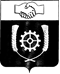 СЧЕТНАЯ ПАЛАТАМУНИЦИПАЛЬНОГО РАЙОНА КЛЯВЛИНСКИЙСАМАРСКОЙ ОБЛАСТИ446960, Самарская область, Клявлинский район, ст. Клявлино, ул. Октябрьская д. 60, тел.: 2-10-64, e-mail: spklv@yandex.comНаименованиеУтвержденные бюджетные ассигнования в решении от 30.11.2023г. № 125Проект РешенияИзменения увеличение (+)уменьшение (-)Налоговые и неналоговые доходы4 121,2984 121,2980,000Безвозмездные поступления, всего3 821,1553 880,829+ 59,674Дотации736,815736,8150,000Субвенции115,070115,0700,000Прочие межбюджетные трансферты, передаваемые бюджетам сельских поселений2 919,2702 978,944+ 59,674Прочие безвозмездные поступления в бюджеты сельских поселений50,00050,0000,000Всего доходов7 942,4538 002,127+ 59,674ПодразделУтвержденные бюджетные ассигнования в решении от 30.11.2023г. № 125Утвержденные бюджетные ассигнования в решении от 30.11.2023г. № 125Утвержденные бюджетные ассигнования в решении от 30.11.2023г. № 125Проект РешенияПроект РешенияПроект РешенияИзменения увеличение (+)уменьшение (-)Изменения увеличение (+)уменьшение (-)Изменения увеличение (+)уменьшение (-)2023 г.2024 г.2025 г.2023 г.2024 г.2025 г.2023 г.2024г.2025г.    0100 «Общегосударственные вопросы»1 654,7331 384,0491 360,0491 665,4331 384,0491 360,049+ 10,7000,0000,0000102 «Функционирование высшего должностного лица субъекта Российской Федерации и муниципального образования»893,974735,702735,702893,974735,702735,7020,0000,0000,0000104 «Функционирование Правительства Российской Федерации, высших исполнительных органов государственной власти субъектов Российской Федерации, местных администраций»602,787533,418533,418613,487533,418533,418+ 10,7000,0000,00001 06 «Обеспечение деятельности финансовых органов, налоговых и таможенных органов и органов финансового (финансово-бюджетного) надзора»43,50543,50543,50543,50543,50543,5050,0000,0000,0000111 «Резервные фонды»0,04315,00015,0000,04315,00015,0000,0000,0000,0000113 «Другие общегосударственные вопросы»114,42456,42432,424114,42456,42432,4240,0000,0000,000      0200 «Национальная оборона»115,070120,250124,480115,070120,250124,4800,0000,0000,0000203 «Мобилизационная и вневойсковая подготовка»115,070120,250124,480115,070120,250124,4800,0000,0000,000      0300 « Национальная безопасность и правоохранительная деятельность»94,5460,0000,00094,5460,0000,0000,0000,0000,0000310 «Защита населения и территории от чрезвычайных ситуаций природного и техногенного характера, пожарная безопасность»94,5460,0000,00094,5460,0000,0000,0000,0000,000     0400 «Национальная экономика»1 605,9791 113,7901 176,2301 605,9791 113,7901 176,2300,0000,0000,0000409 «Дорожное хозяйство (дорожные фонды)»1 605,9791 113,7901 176,2301 605,9791 113,7901 176,2300,0000,0000,000     0500 «Жилищно- коммунальное хозяйство»1 399,015151,43195,9911 388,315151,43195,991- 10,7000,0000,0000501 «Жилищное хозяйство»12,00012,00012,00012,00012,00012,0000,0000,0000,0000502 «Коммунальное хозяйство»983,35655,4400,000972,65655,4400,000- 10,7000,0000,0000503 «Благоустройство»403,65983,99183,991403,65983,99183,9910,0000,0000,0000700 «Образование»16,79816,79816,79816,79816,79816,7980,0000,0000,0000707 «Молодежная политика»16,79816,79816,79816,79816,79816,7980,0000,0000,000          0800 «Культура, кинематография»3 405,3472 328,0222 407,4623 465,0212 328,0222 407,462+ 59,6740,0000,0000801 «Культура»3 405,3472 328,0222 407,4623 465,0212 328,0222 407,462+ 59,674 0,0000,0001000 «Социальная политика»57,9200,0000,00057,9200,0000,0000,0000,0000,0001003 «Социальное обеспечение населения»57,9200,0000,00057,9200,0000,0000,0000,0000,0001100 «Физическая культура и спорт»49,68449,68449,68449,68449,68449,6840,0000,0000,0001101 «Физическая культура и спорт»49,68449,68449,68449,68449,68449,6840,0000,0000,000  Условно утвержденные расходы0,000129,327268,7490,000129,327268,7490,0000,0000,000ИТОГО расходов:8 399,0925 293,3515 499,4438 458,7665 293,3515 499,443+ 59,6740,0000,000№п/пНаименование муниципальной программыУтвержденные бюджетные ассигнования в решении от 30.11.2023г. № 125Проект РешенияИзменения увеличение (+)уменьшение (-)1Муниципальная программа "Модернизация и развитие автомобильных дорог общего пользования местного значения в  сельском поселении Старый Маклауш муниципального района Клявлинский Самарской области на 2018-2027 годы"1 605,9791 605,9790,0002Муниципальная программа" Развитие органов местного самоуправления и решение вопросов местного значения сельского поселения Старый Маклауш муниципального района Клявлинский Самарской области на 2018-2027 годы"6 793,0706 852,744+ 59,6743Непрограммные направления расходов местного бюджета0,0430,0430,000ИТОГО:8 399,0928 458,766+ 59,674